Adjustments within dose ranges should be justified bysymptoms and any current or previous medicines administered. Please record these in the patients’ Clinical Record.NB. ONLY PRESCRIBE AND ADMINISTER THOSE MEDICATIONS CLINICALLY INDICATEDCommunity prescriber: Complete & save as document in RiO / S1 before printing. Where a patients’ GP uses EMIS please also email a copy to the practice generic admin NHSmail marked “For Information”.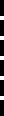 Once printed, delete discontinued medicines with a single line, sign & date, using a penGolden RulesAssess and diagnose the cause of symptoms before planning symptom management.Treat potentially reversible causes, where appropriate e.g. constipation, retention or dressing a pressure ulcer.Always consider non-drug approaches e.g. positioning, a calm environment, information for patient, carers &/or family. They are as important as the use of drugs.RecordingRecord drug, dose given and “reason for use” in the electronic clinical record.-	Record a description of where, when, how bad and your reasoning, particularly for patients unable to communicate §. Writing solely “pain” or “agitation” is poor record keeping and is not clinically helpful.General PointsGenerally injections do not work any better than oral medication. Cases where oral medications are not absorbed are rare, though this may happen towards the end of life alongside swallowing becoming more difficult.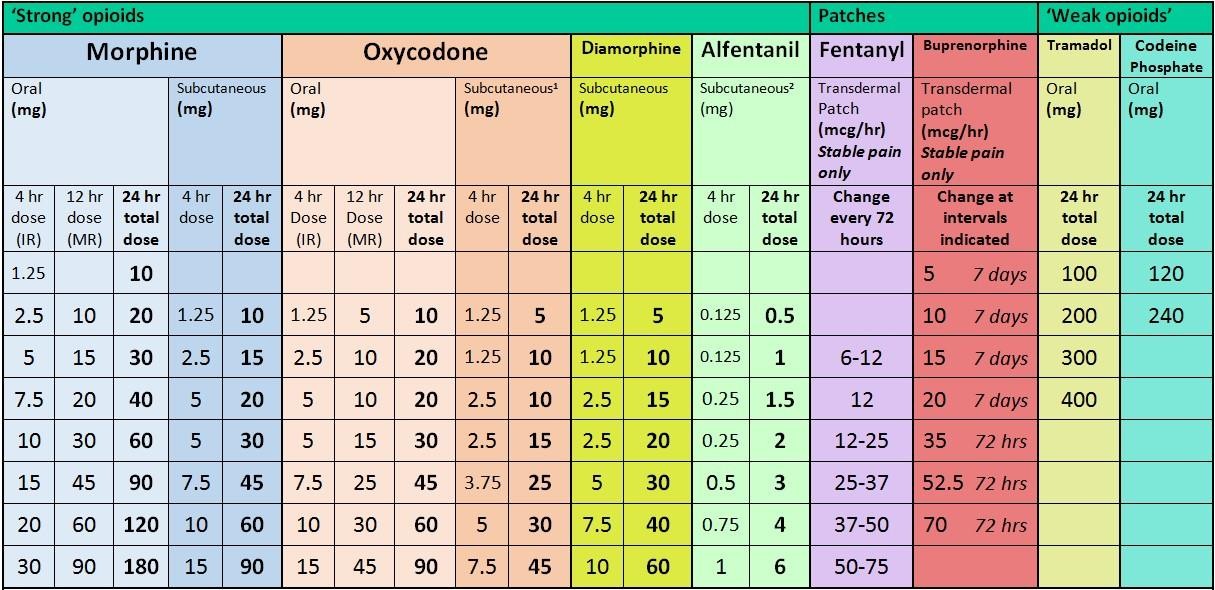 Appropriate opioid use at the end of life does not shorten life, but uncontrolled pain can. Rarely, dying patients may experience distress when symptoms cannot be controlled, despite expert palliative care advice / involvement. In these rare circumstances, some patients may require sedating medication to diminish awareness of their discomfort.Medicines with a sedating effect: monitor the dose to ensure that it is the minimum required to relieve distress. Medication used in this way does not shorten life.Pain assessment in cognitive impairment §Patients may be slower to express pain, less able to localise it, or express it differently (e.g. aggression towards themselves or others). If so, use an observational scale such as the PAINAD (particularly for patients with dementia) which can be found here.For further advice speak to a local end of life dementia CNS or Learning Disability team.Exceptions to Normal Anticipatory MedsRenal Failure: if eGFR is below 30 drug accumulation, particularly of morphine, may lead to increased side effects. Please seek advice as necessary.If previously taking oral oxycodone use SC oxycodone (10mg/1ml at ½ oral dose) where possible.The same applies for Levetiracetam (100mg/ml at same dose). Where this is not available, and for replacement of other oral anticonvulsants, CSCI midazolam should be considered.Patients with intra-cranial pathology (brain metastases, CVA, dementia) appear more sensitive to Haloperidol CNS side effects, in these cases lower doses or use alternative medications e.g. cyclizine, metoclopramide or levomepromazine depending upon the cause of nauseaAnti-psychotics are best avoided in patients with Parkinson’s disease or PSP. Use cyclizine 1st line for N&V in these patients.Patient’s Name:  	Patient’s Name:  	D.O.B:   	NHS No:  	Address:  	GP:   	Practice:  	Latest eGFR:Date:Date author- isedName & Form of DrugName & Form of DrugPRN Dose or Range *RouteMinimal IntervalSeek advice before exceedingPRINT name against each prescribed drugMORPHINE SULFATEINJ. (Check vial strength prior to administering)Opioid naïve1.25 - 2.5mgSC1 hourIf titrating6 doses in 24hrsPain, breathlessness, coughPain, breathlessness, coughSC1 hourIf on driver or patch4 doses in 24hrsHALOPERIDOL INJ. 5mg / mlNausea, vomiting, deliriumHALOPERIDOL INJ. 5mg / mlNausea, vomiting, delirium0.5 - 1.5mgSC4hrs4 doses in 24hrsHYOSCINE BUTYLBROMIDEINJ. [Buscopan® ] 20mg / ml Distressing oral or chest secretions, or abdominal colicHYOSCINE BUTYLBROMIDEINJ. [Buscopan® ] 20mg / ml Distressing oral or chest secretions, or abdominal colic20mgSC4hrs4 doses in 24hrsMIDAZOLAM INJ. 10mg / 2mlAnxiety, agitation, breathlessnessMIDAZOLAM INJ. 10mg / 2mlAnxiety, agitation, breathlessness2.5 - 5mgSC1 hour4 doses in 24hrsWATER FOR INJECTIONTo flush lineWATER FOR INJECTIONTo flush line0.5mlSCNoneFor Specialist Palliative Care Advice Out of Hours contact the team covering the patient’s GP practiceFor Specialist Palliative Care Advice Out of Hours contact the team covering the patient’s GP practiceFor Specialist Palliative Care Advice Out of Hours contact the team covering the patient’s GP practiceFor Specialist Palliative Care Advice Out of Hours contact the team covering the patient’s GP practiceCountess of Brecknock, Andover01264 835288Oakhaven Hospice, Lymington01590 670346Mountbatten Hospice, Hampshire02382 548860Rowans Hospice, Portsmouth02392 250001St Michael’s Hospice, Basingstoke01256 844744Salisbury Hospice01722 425113The Beacon Centre (9am-5pm)01252 729440Macmillan Unit, Christchurch Hospital01202 705470Phyllis Tuckwell Hospice (24 hour)01252 729400(Out of hours01202 705291)St Wilfrid’s Hospice, Chichester01243 775302Midhurst SPC Team (8.30am – 8.30pm) 01730 811121Midhurst SPC Team (8.30am – 8.30pm) 01730 811121Winchester Hospice01962 825344